ПАМЯТКАПО ПОЖАРНОЙ БЕЗОПАСНОСТИ ДЛЯ НАСЕЛЕНИЯ Установка в жилых помещениях автономных пожарных извещателей – один из способов профилактики пожаров. Это специальный датчик, который в случае задымления предупредит об опасности громким звуковым сигналом.  Установка в жилых помещениях автономных пожарных извещателей – один из способов профилактики пожаров. Это специальный датчик, который в случае задымления предупредит об опасности громким звуковым сигналом.  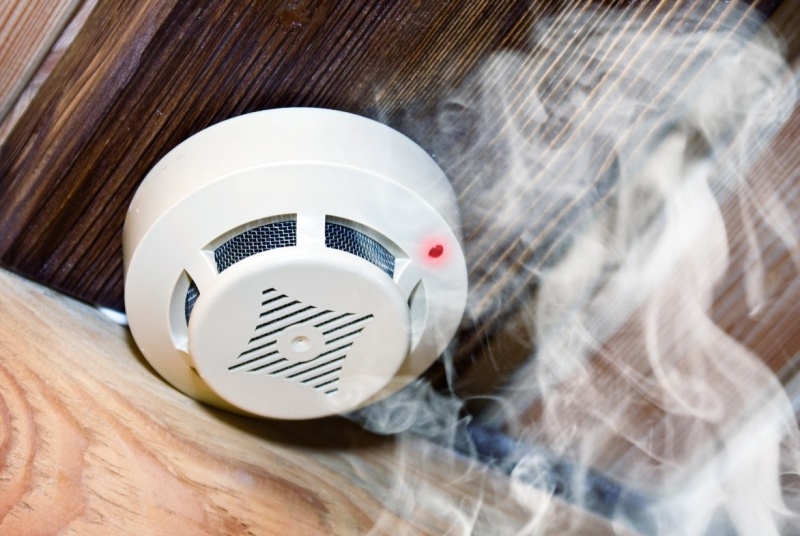 Установить извещатель можно и самостоятельно. В комплекте с устройством должна лежать подробная инструкция, содержащая следующие условные разделы: монтаж, строение, правила эксплуатации, разрешенные и запрещенные действия над прибором. Прибор совершенно не портит интерьера, крепится на потолке жилого помещения при помощи шурупов.Устанавливать автономные пожарные извещатели рекомендуется в небольших частных помещениях (дома, квартиры, гаражи, комнаты в общежитии и т. д.) на потолочных перекрытиях в зонах, где обеспечен постоянный воздухообмен. В первую очередь, извещатель устанавливается в спальных помещениях или в непосредственной близости от них (коридоре) со стороны наиболее вероятного возникновения очага пожара (кухни).Не следует устанавливать извещатели в местах с прямой засветкой их солнечными лучами и в непосредственной близости от отверстий приточной и вытяжной вентиляции. Наиболее предпочтительное месторасположение извещателя — на потолке в середине комнаты, так как дым поднимается к потолку и далее распространяется вдоль него. Несмотря на всю простоту устройства извещатель требует к себе определенного внимания. Стоит оно недорого, минимум раз в год требуется менять батарейки.Огнеборцы настоятельно рекомендуют гражданам устанавливать пожарные извещатели в жилых помещениях, ведь маленький и доступный прибор способен спасти самое ценное – человеческую жизнь. Стоит он недорого. В настоящее время извещатель являются одним из наиболее эффективных средств по предупреждению гибели людей от пожаров.В случае, если произошли чрезвычайная ситуация или пожар, необходимо незамедлительно сообщить о случившемся по телефонам:- единый телефон вызова экстренных служб «112»;- Пожарная часть с.Ермекеево 8(34741)2-22-01;- ЕДДС с.Ермекеево 8(34741) 2-73-83.Помните! Огонь не прощает легкомыслия и халатности!В случае, если произошли чрезвычайная ситуация или пожар, необходимо незамедлительно сообщить о случившемся по телефонам:- единый телефон вызова экстренных служб «112»;- Пожарная часть с.Ермекеево 8(34741)2-22-01;- ЕДДС с.Ермекеево 8(34741) 2-73-83.Помните! Огонь не прощает легкомыслия и халатности!